ACTIVIDAD 1UNIDAD 1Nombre del alumno: Mariam Sarahi Ledezma GarcíaMatricula: LTU785Carrera:TurismoSemestre: OctavoMateria: Seminario de Titulación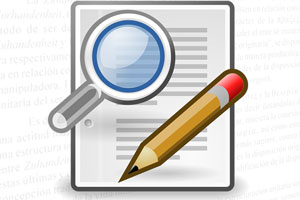 1-Titulo de la Investigacion.Inversion en una empresa hotelera.2. Describa con claridad ¿Qué es lo que va a investigar? El proposito de mi investigacion es explicar todos los antecedentes del sector hotelero , los objetivos , los fundamentos y las expectativas de cualquier negocio que este relacionado con esta rama para que cualquier emprendedor se interese en esta area y desee invertir sobre ela . A su vez investigare cual es la viabilidad de poner una empresa hotelera en estos tiempos y las bases que tiene en el entorno y el mercado.3. Describa el problema que observa. El principal problema que observo es que muchos empresarios no deciden poner cualquier empresa relacionada con la hoteleria tan facil por que no saben las bases necesarias para poder llevar acabo su ejecucion y que sea exitosa rapidamente , o incluso les da miedo o piensa que van a fracasar y cuando deciden hacerlo no toman en cuenta que el sector hotelero esta compuesto por una gran cantidad de empresas y otros demandantes , pero que a pesar de su gran competencia no deja de ser un sector economico con una gran proyeccion.4. La relación de las variables que pondrá a prueba. Lo que pretendo con estas variables es realizar un análisis de las distintas formas de competir en el sector hotelero, es decir, tratare de encontrar los grupos estratégicos del mismo , para realizar estas agrupaciones y comparaciones con otros hoteles, utilizare los que han sido considerados como los factores clave del éxito, es decir, las habilidades que le permiten a una empresa sobrevivir y prosperar, por parte de los expertos en materia hotelera entrevistados en profundidad y de forma presencial previamente a la realización de este estudio. Además de que estas variables sólo las efectuare sobre los hoteles que estén entre las categorías de 3 a 5 estrellas porque en la mayoría de los casos, el resto de categorías no tienen los recursos necesarios para llevar a cabo ciertas medidas estratégicas que se pretenden medir en este estudio para poder convencer al empresario.5. Describa lugares, grupos de personas que se involucran en su idea o tema.El lugar que tomare en cuenta principalmente sera Jalisco y sus diferentes municipios , investigando cual sera el mas viable para poder invertir sobre ello , buscare personas que esten relacionadas con la hoteleria como por ejemplo algun gerente de un hotel para que me pueda ayudar mejor.